Приложение № 8«Медный всадник» 2020 г.Всероссийские соревнования по киокусинкай «МЕДНЫЙ ВСАДНИК» среди юношей и девушек, юниоров и юниорок, мужчин и женщинМесто проведения соревнованийСпортивный комплекс «Nova Arena», Гражданский пр., д.100.Ближайшая станция метро: «Гражданский проспект», далее 3 остановки на троллейбусах 6, 38, маршрутных автобусах К-118, К-175, К-95.Официальная гостиница, место проведения взвешивания и судейского семинара Гостиница «Москва», пл. Александра Невского, д.2.Регистрация – конференц-зал «Ленинградский»Судейский семинар – конференц-зал «Тверской»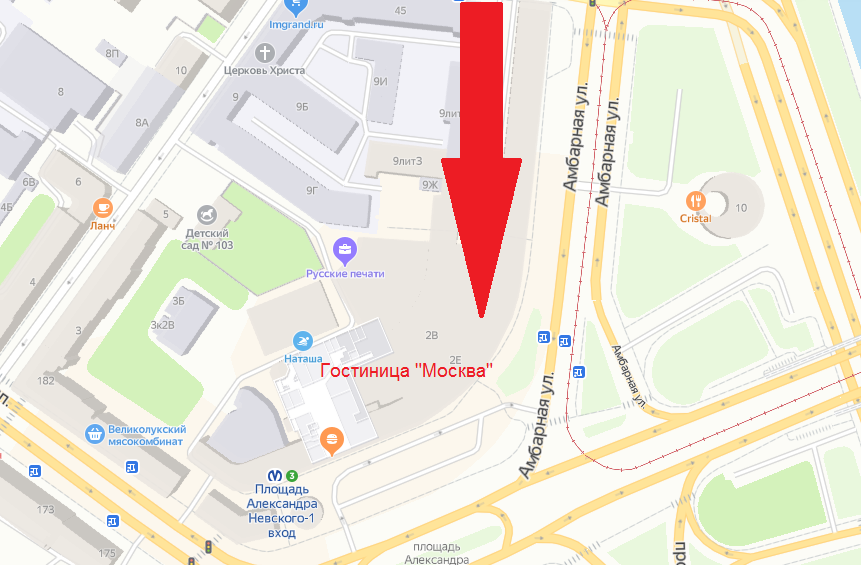 Ближайшая станция метро: «Площадь Александра Невского», выход на Невский проспект.